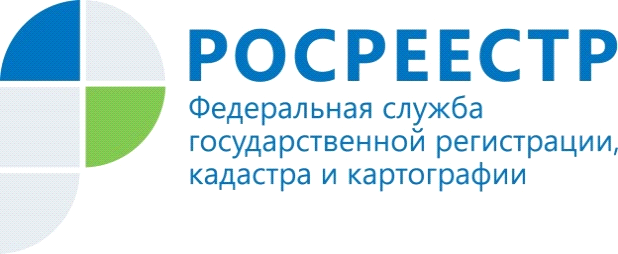 РОСРЕЕСТР ПЕРЕЗАПУСТИЛ ЭЛЕКТРОННЫЕ СЕРВИСЫ 20 января 2017 года на сайте Росреестра  www.rosreestr.ru  открыт доступ к нескольким электронным сервисам, которые доработаны в соответствии с Федеральным законом от 13.07.2015 № 218-ФЗ «О государственной регистрации недвижимости».В частности, был запущен сервис «Справочная информация по объектам недвижимости в режиме online». Данный сервис позволяет оперативно получать актуальную информацию из ЕГРН об объекте недвижимости. Кроме того, с его помощью можно узнать о размерах и местонахождении объекта, наличии или отсутствии зарегистрированных прав, их ограничений и обременений. Ещё один обновленный сервис - сервис «Офисы и приемные. Предварительная запись на прием». Он предоставляет заявителю возможность заранее спланировать визит в офис Федеральной кадастровой палаты для получения услуг Росреестра. Доступ к сервису доступен в «Личном кабинете правообладателя» с использованием учетной записи Единого портала государственных услуг Российской Федерации. ____________________________________________________________О Росреестре: Федеральная служба государственной регистрации, кадастра и картографии (Росреестр) является федеральным органом исполнительной власти, осуществляющим функции по государственной регистрации прав на недвижимое имущество и сделок с ним, по оказанию государственных услуг в сфере ведения государственного кадастра недвижимости, проведению государственного кадастрового учета недвижимого имущества, землеустройства, государственного мониторинга земель, навигационного обеспечения транспортного комплекса, а также функции по государственной кадастровой оценке, федеральному государственному надзору в области геодезии и картографии, государственному земельному надзору, надзору за деятельностью саморегулируемых организаций оценщиков, контролю деятельности саморегулируемых организаций арбитражных управляющих. Подведомственными учреждениями Росреестра являются ФГБУ «Федеральная кадастровая палата Росреестра» и ФГБУ «Центр геодезии, картографии и ИПД». 